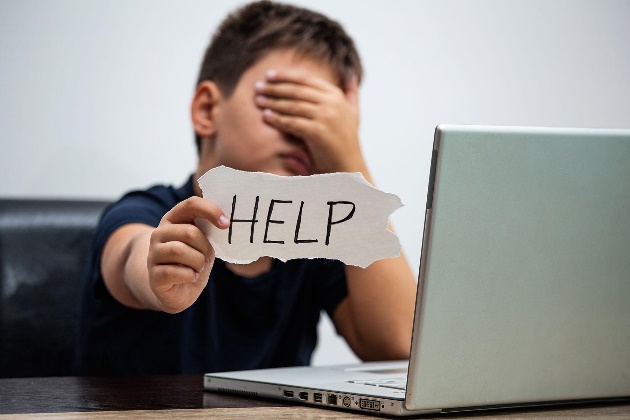 Кибербуллинг в детской среде.Создание благоприятных условий для жизни детей, их развития, воспитания и получения образования, наряду с защитой их от насилия и жестокого обращения, является главной задачей социальной государственной политики. Любое насилие в отношении ребенка не имеет оправдания, и любое насилие может быть предупреждено. Однако подрастающее поколение во всем мире сталкивается с насилием в семье, среди сверстников и в образовательных учреждениях.  Актуальность проблемы профилактики буллинга, или травли, обусловлена тем, что буллинг может перерасти в моббинг - психологический террор, а тот, в свою очередь, может привести к скулшутингу - вооруженному нападению в учебном учреждении. Примеры, когда подросток берет в руки оружие и стреляет, есть уже и в России. Предотвращение случаев буллинга является важной задачей всего общества, поскольку жестокость по отношению к детям ведет к появлению агрессивного поведения в обществе. Ввиду совершенствования современных информационно-коммуникационных технологий проблема проявления общественной травли, в том числе в молодежной среде, обрела новые масштабы. Интенсивное внедрение в нашу повседневную жизнь компьютеров, планшетов, смартфонов и других средств коммуникации предоставило почти бескрайние возможности для проявления девиантного поведения субъектов, предрасположенных к каким-либо видам асоциального поведения, главной конфигурацией которого выступает такое явление, как кибербуллинг. Кибербуллинг — это различного рода агрессивные и оскорбляющие деяния, которые совершаются в отношении одного или нескольких лиц в виртуальном пространстве (например, в разнообразных мессенджерах, социальных сетях и т.д.).К основным признакам буллинга в виртуальной среде можно отнести:высказывание оскорблений в адрес жертвы публично: в доступных и открытых социальных сетях, форумах и блогах; распространение информации, оскорбляющей и унижающей честь и достоинство личности (в виде текста, фото или аудиозаписей);регулярное распространение путем рассылки пострадавшему личных сообщений с угрозами. Характерной чертой кибербуллинга является неизвестность лица кибербуллера, что лишь увеличивает уровень социальной угрозы подобного действия, так как злоумышленник, ощущая себя безнаказанным, способен свободно заниматься рассылкой сообщений с угрозами и оскорблениями в отношении абсолютно неограниченного количества потерпевших, не опасаясь при этом, что его личность распознают.Почти каждый пятый подросток становился жертвой кибербуллинга.В настоящее время дела по фактам кибербуллинга в отношении несовершеннолетних практически не возбуждаются, что, конечно же, не говорит об отсутствии данного явления. Здесь речь скорее может идти о высокой латентности такого вида действий, с учетом того, что потерпевшими от кибербуллинга зачастую становятся подростки и дети, поскольку несовершеннолетние, ввиду их особого психоэмоционального состояния, всегда наиболее замкнуты по отношению к обществу. Во-первых, дети не желают идти на контакт со старшими, они не склонны делиться собственными переживаниями и опасениями, по этой причине они просто закрываются в себе с чувством того, что ни один человек не сумеет осознать их волнения и что окружающие осудят, обругают либо осмеют их.Во-вторых, усилия находящихся вокруг для выяснения событий, которые происходят с ребенком, воспринимаются детьми как вторжение в их индивидуальное пространство, что только ухудшает обстановку.В-третьих, большая часть не достигших совершеннолетия детей просто не знакомы с правилами безопасного поведения в виртуальной среде, и, кроме того, не знают о наличии служб доверия, к которым можно обратиться за поддержкой.	Проблема распространения кибербуллинга осложняется тем, что правонарушители нередко с целью осуществления собственных агрессивных намерений используют возможности социальных сетей, формируя группы единомышленников, так называемых «троллей», общественных задир и провокаторов, для организации информационных атак в отношении выбранной ими жертвы. В России подобные группы наиболее распространены в одной из самых популярных на территории нашей страны социальных сетей «ВКонтакте». 	 Кодексом Российской Федерации об административных правонарушениях, в ст.5.61 предусмотрена административная ответственность за унижение чести и достоинства лица, выраженное в неприличной форме (то есть за оскорбление), а также в ст. 20.3.1 за возбуждение ненависти или вражды, а равно унижение человеческого достоинства. Уголовный кодекс Российской Федерации (далее - УК РФ) включает в себя составы преступлений, имеющих свойства проявления буллинга:ст. 110 УК РФ – Доведение до самоубийства;ст.110.1 УК РФ - Склонение к совершению самоубийства или содействие совершению самоубийства;ст. 110.2 УК РФ - Организация деятельности, направленной на побуждение к совершению самоубийства;ст. 119 УК РФ – Угроза убийством или причинением тяжкого вреда здоровью;ст.128.1 УК РФ - Клевета.Нельзя недооценивать проблему кибербуллинга, который несет за собой тяжелые последствия для психики несовершеннолетних. К ним можно причислить психологические травмы, которые имеют все шансы искалечить дальнейшую жизнь детей, а кроме того, довести детей и подростков до самоубийства. Также кибербуллинг способен спровоцировать развитие у потерпевшего качеств буллера, превращение его в агрессора, поскольку вчерашние потерпевшие могут начать сводить счеты, становясь порой еще большими агрессорами.Отдел по обеспечению деятельности КДНиЗП